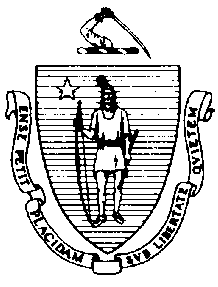 The Executive Office of Health and Human ServicesDepartment of Public HealthBureau of Environmental HealthCommunity Sanitation Program23 Service Center Road, Northampton, MA 01060Phone: 413-586-7525 Fax: 413 784-1037TTY 800 769-9991March 6, 2017Colette Goguen, SuperintendentNCCI Gardner500 Old Colony RoadGardner, MA 01440Re: Facility Inspection – NCCI GardnerDear Superintendent Goguen:In accordance with M.G.L. c. 111, §§ 5, 20, and 21, as well as Massachusetts Department of Public Health (Department) Regulations 105 CMR 451.000: Minimum Health and Sanitation Standards and Inspection Procedures for Correctional Facilities; 105 CMR 480.000: Storage and Disposal of Infectious or Physically Dangerous Medical or Biological Waste (State Sanitary Code, Chapter VIII); 105 CMR 590.000: Minimum Sanitation Standards for Food Establishments (State Sanitary Code Chapter X); the 1999 Food Code; 105 CMR 520.000 Labeling; and 105 CMR 205.000 Minimum Standards Governing Medical Records and the Conduct of Physical Examinations in Correctional Facilities; I conducted an inspection of NCCI Gardner on February 22, 23, and 24, 2017 accompanied by Sergeant Michael Landry, EHSO; Paul Trainque, EHSO, and Community Sanitation Program Staff. Violations noted during the inspection are listed below including 188 repeat violations:HEALTH AND SAFETY VIOLATIONS(* indicates conditions documented on previous inspection reports)C BUILDINGLobbyFemale Bathroom	No Violations NotedMale Bathroom105 CMR 451.123		Maintenance: Ceiling vent dustyVending Machine Area	No Violations NotedBasement – OutsideStorage Area (near elevator)	No Violations NotedMale Bathroom	No Violations NotedFemale Bathroom	No Violations NotedTreasurer’s Office	No Violations Noted2nd Floor – OutsideConference Room	No Violations NotedHallway (near elevator)105 CMR 451.350	Structural Maintenance: Ceiling damagedFemale Bathroom	No Violations NotedMale Bathroom	No Violations NotedAdministration	No Violations NotedSuperintendent’s Conference Room	No Violations NotedSuperintendent’s Office	No Violations NotedSuperintendent’s Bathroom105 CMR 451.123*	Maintenance: Bathroom out-of-orderControlBreak Area105 CMR 451.200	Food Storage, Preparation and Service: Food preparation not in compliance with 
105 CMR 590.000, interior of microwave oven dirtyBathroom	No Violations NotedTrap – Inside	No Violations NotedStaff Area105 CMR 451.130*	Plumbing: Plumbing not maintained in good repair, hot water handle leaking on sinkBasement – InsideCell # 1	No Violations NotedCell # 2	No Violations NotedBooking	No Violations NotedMale Staff Bathroom	No Violations NotedSlop Sink/Urinal	No Violations NotedTraining Area	No Violations NotedProperty	Unable to Inspect – Locked1st FloorRoll Call Room	No Violations NotedOffices	No Violations NotedRecords Room	No Violations NotedFemale Staff Bathroom105 CMR 451.123	Maintenance: Ceiling vent dustyCPO Offices	No Violations NotedSlop Sink105 CMR 451.130*	Plumbing: Plumbing not maintained in good repair, drain cover missing105 CMR 451.353	Interior Maintenance: Ceiling vent dusty105 CMR 451.353	Interior Maintenance: Unlabeled chemical bottle2nd FloorOffices	No Violations NotedConference Room	No Violations NotedJanitor’s Closet	No Violations NotedBathroom # 26	No Violations NotedOffices	No Violations NotedThompson HallBasementProperty	No Violations NotedStaff Bathroom105 CMR 451.126	Hot Water: Hot water temperature recorded at 1040FSlop Sink Room	No Violations NotedLong Term Storage	No Violations NotedLegal Storage Area	No Violations NotedHallway	No Violations NotedInmate Bathroom	No Violations NotedMop Room	No Violations NotedBiohazard Storage Area	No Violations NotedRecycling Storage Room105 CMR 451.130	Plumbing: Plumbing not maintained in good repair, drain cover missing1st FloorStaff Area	No Violations NotedSlop Sink Room # 26	No Violations NotedIce Machine Room # 21	No Violations NotedMedline Room (Medication Room)	No Violations NotedSouth WingCells105 CMR 451.320*	Cell Size: Inadequate floor space in all cells105 CMR 451.350*	Structural Maintenance: Ceiling damaged in cell # 139Bathroom105 CMR 451.123*	Maintenance: Shower curtain missing in shower # 5Day Room	No Violations NotedNorth WingMop Closet # 29	No Violations NotedBuffer Room # 27	No Violations NotedCells105 CMR 451.320*	Cell Size: Inadequate floor space in all cellsBathroom	Shower # 5 Not Inspected – No Longer Used105 CMR 451.123*	Maintenance: Floor damaged in shower # 1105 CMR 451.123	Maintenance: Wall damaged in shower # 3105 CMR 451.123*	Maintenance: Wall damaged in shower # 1, 2, and 4105 CMR 451.123*	Maintenance: Wall tiles damaged on column outside shower # 2105 CMR 451.123*	Maintenance: Wall tiles damaged near toilet105 CMR 451.123	Maintenance: Door frame rustedDay Room and Offices	No Violations NotedS.M.U. – 1st FloorSlop Sink Closet	No Violations NotedOffice Area105 CMR 451.200	Food Storage, Preparation and Service: Food preparation not in compliance with 
105 CMR 590.000, interior of microwave oven dirtyStaff Bathroom	No Violations NotedCells105 CMR 451.353*	Interior Maintenance: Wall paint damaged in cell # 4Shower105 CMR 451.123*	Maintenance: Floor paint damaged outside of shower105 CMR 451.123*	Maintenance: Wall paint damaged outside shower105 CMR 451.123	Maintenance: Soap scum on walls in shower105 CMR 451.123	Maintenance: Soap scum on floor in showerGeneral Area	No Violations NotedS.M.U. – 2nd FloorLaw Library	No Violations NotedGeneral Area	No Violations NotedOffice Area105 CMR 451.353*	Maintenance: Floor paint damaged105 CMR 451.140	Adequate Ventilation: Inadequate ventilation, ceiling vent blocked105 CMR 451.353	Interior Maintenance: Staff chair damagedStaff Bathroom	No Violations NotedCells	No Violations NotedShower105 CMR 451.123*	Maintenance: Floor paint damaged outside of shower105 CMR 451.123*	Maintenance: Wall paint damaged outside shower105 CMR 451.123	Maintenance: Soap scum on walls in shower105 CMR 451.123	Maintenance: Soap scum on floor in showerSlop Sink Area	No Violations NotedH.S.U.Slop Sink Room # 23	No Violations NotedExam Room # 1 (X-Ray Processing)105 CMR 451.353	Interior Maintenance: Ceiling tiles damagedCloset (located within Exam Room # 1)105 CMR 451.126	Hot Water: Hot water temperature recorded at 450FMale Inmate Bathroom	No Violations NotedExam Room # 2	No Violations NotedMale Bathroom (located within Exam Room # 2)105 CMR 451.123	Maintenance: Ceiling vent dustyExam Room # 3 (Trauma/Treatment Room)	No Violations NotedExam Room # 4	No Violations NotedExam Room # 5	No Violations NotedCells A and B	No Violations NotedMedical Records	No Violations NotedWard	No Violations NotedWard Bathroom105 CMR 451.126	Hot Water: Hot water temperature recorded at 1010FShower 	Shower # 2 Not Inspected – No Longer Used 105 CMR 451.123*	Maintenance: Floor paint peeling outside of shower 105 CMR 451.123*	Maintenance: Wall paint damaged inside of shower 105 CMR 451.123	Maintenance: Soap scum on walls in shower Sharps Room	No Violations NotedBreak Room # 23105 CMR 451.200	Food Storage, Preparation and Service: Food storage not in compliance with
105 CMR 590.000, no functional thermometer in refrigeratorDentist’s Office	No Violations NotedAmbulance Hallway	No Violations NotedExam Room # 7	No Violations NotedFemale Staff Bathroom	No Violations NotedOffice Room # 30105 CMR 480.400(C)	Shipping Papers: Generator was not maintaining copy of shipping papers with 
record keeping log for at least 375 daysSlop Sink Closet105 CMR 451.383(B)*	Fire Safety System: Facility not in compliance with 780 CMR Massachusetts Building Code provisions for fire safety, items stored within 18 inches of ceiling105 CMR 451.353	Interior Maintenance: Wet mop stored in bucketThompson Hall – 2nd FloorStaff Area105 CMR 451.200*	Food Storage, Preparation and Service: Food storage not in compliance with 
105 CMR 590.000, refrigerator gasket damagedStaff Bathroom	No Violations NotedMental Health Office105 CMR 451.200	Food Storage, Preparation and Service: Food preparation not in compliance with 
105 CMR 590.000, interior of microwave oven dirtyMental Health Staff Bathroom 	Unable to Inspect – In UseSouth WingCells105 CMR 451.320*	Cell Size: Inadequate floor space in all cellsShowers	Unable to Inspect – In UseDay Room	No Violations NotedEast WingSlop Sink # 11	No Violations NotedSlop Sink # 14	No Violations NotedCells105 CMR 451.320*	Cell Size: Inadequate floor space in all cells105 CMR 451.353	Interior Maintenance: Floor tiles damaged in cell # 264 and 269Showers105 CMR 451.123*	Maintenance: Floor tiles damaged in shower # 2 and 4105 CMR 451.123*	Maintenance: Wall tiles damaged in shower # 1, 2, 3, and 4105 CMR 451.123	Maintenance: Shower walls dirty, mold observed on walls in shower # 2105 CMR 451.123*	Maintenance: Shower walls dirty, mold observed on walls in shower # 3 and 4105 CMR 451.123	Maintenance: Shower continually running in shower # 1 and 3105 CMR 451.123*	Maintenance: Shower continually running in shower # 4105 CMR 451.123	Maintenance: Wall vent dustyDay Room	No Violations NotedNorth WingJanitor’s Closet # 2-15105 CMR 451.350*	Structural Maintenance: Wall tiles damaged105 CMR 451.353*	Interior Maintenance: Ceiling tiles water damagedCells105 CMR 451.320*	Cell Size: Inadequate floor space in all cells105 CMR 451.353		Interior Maintenance: Floor tiles damaged in cell # 211Shower	Not Inspected – No Longer UsedDay Room	No Violations NotedThompson Hall – 3rd FloorStaff Area	No Violations NotedDorm Area	No Violations NotedInmate Bathroom	No Violations NotedSouth WingCells105 CMR 451.320*	Cell Size: Inadequate floor space in all cellsShowers	Shower # 1 Not Inspected – In Use105 CMR 451.123	Maintenance: Wall damaged in shower # 4Day Room	No Violations NotedEast WingCells105 CMR 451.320*	Cell Size: Inadequate floor space in all cells105 CMR 451.353	Interior Maintenance: Floor tiles damaged in cell # 365 and 373Slop Sink Room # 12	No Violations NotedStorage Room # 15105 CMR 451.353	Interior Maintenance: Wet mop stored in bucketShowers105 CMR 451.123*	Maintenance: Floor tiles damaged in shower # 1 105 CMR 451.123	Maintenance: Wall tiles damaged in shower # 3105 CMR 451.123*	Maintenance: Wall tiles damaged in shower # 1 and 4Day Room	No Violations NotedOffice # 2105 CMR 451.200	Food Storage, Preparation and Service: Food storage not in compliance with 
105 CMR 590.000, refrigerator temperature recorded at 610FOffice # 3	No Violations NotedNorth WingCells105 CMR 451.320*	Cell Size: Inadequate floor space in all cellsShowers105 CMR 451.123*	Maintenance: Wall epoxy damaged in shower # 5105 CMR 451.123*	Maintenance: Floor epoxy stained outside showersJanitor’s Closet # 11105 CMR 451.350	Structural Maintenance: Wall damagedDay Room	No Violations NotedD Building2nd FloorStorage Closet	No Violations NotedOperations Room	No Violations NotedMale Staff Bathroom105 CMR 451.123*	Maintenance: Screen missingMop Closet	No Violations NotedBreak Area	No Violations NotedAdministrative Assistant’s Office	No Violations NotedDeputy Superintendent’s Office	No Violations NotedFemale Bathroom	No Violations NotedHolding Cell	No Violations NotedIPS Office	No Violations Noted1st FloorBathroom105 CMR 451.123*	Maintenance: Ceiling vent dustyStrip Room	No Violations NotedNon-Contact Inmate Side	No Violations NotedInner-Control Room105 CMR 451.353	Interior Maintenance: Staff chair damagedVisiting Room	No Violations NotedVending Area	No Violations NotedNon-Contact Visitor’s Side105 CMR 451.353	Interior Maintenance: Laminate damaged on counter in booth # 5Male Visiting Bathroom	No Violations NotedFemale Visiting Bathroom	No Violations NotedSlop Sink105 CMR 451.130*	Plumbing: No backflow preventer on slop sink105 CMR 451.353	Interior Maintenance: Wet mop stored in bucketD Office	No Violations NotedStaff Bathroom (near D Office)	No Violations NotedBasementInmate Bathroom	No Violations NotedBreak Room	No Violations NotedStaff Bathroom	No Violations NotedTool Crib	No Violations NotedPlumbing Shop	No Violations NotedShop Area	No Violations NotedPaint Room	No Violations NotedE Building2nd FloorClassroom # 317	No Violations NotedClassroom # 315105 CMR 451.350*	Structural Maintenance: Ceiling damaged around sprinkler head105 CMR 451.350*	Structural Maintenance: Window pane brokenOffices	No Violations NotedRoom # 313	No Violations NotedRoom # 308	No Violations NotedRoom # 309	No Violations NotedStaff Bathroom105 CMR 451.123*	Maintenance: Handwash sink basin damaged at sink # 2Slop Sink Room	No Violations Noted1st FloorStaff Bathroom 105 CMR 451.123	Maintenance: Window pane brokenClassrooms	No Violations NotedJanitor’s Closet # 203105 CMR 451.130	Plumbing: No backflow preventer on slop sinkSlop Sink Closet # 214 105 CMR 451.130*	Plumbing: No backflow preventer on slop sinkOffices	No Violations NotedInmate Bathroom105 CMR 451.126*	Hot Water: Hot water temperature recorded at 1000FOfficer’s Station/Staff Area # 213	No Violations NotedJanitor’s Closet	No Violations NotedBarber Shop Waiting Room	No Violations NotedBarber Shop105 CMR 451.126	Hot Water: Hot water temperature recorded at 850FBasementReligious Chapels	No Violations NotedSlop Sink # 108	No Violations NotedClassroom # 101	No Violations NotedJob Assignment Office	No Violations NotedF Building2nd FloorOffice	No Violations NotedStorage Closet105 CMR 451.353*	Interior Maintenance: Floor paint damaged105 CMR 451.353*	Interior Maintenance: Ceiling ventilation grille rusted105 CMR 451.353*	Interior Maintenance: Wall paint damaged around old shower105 CMR 451.353	Interior Maintenance: Mold observed on walls in old shower105 CMR 451.130	Plumbing: Plumbing not maintained in good repair, water continually running in old showerStaff Bathroom	No Violations NotedA Dorm105 CMR 451.320*	Cell Size: Inadequate floor space in sleeping areaB Dorm105 CMR 451.320*	Cell Size: Inadequate floor space in sleeping areaC Dorm105 CMR 451.320*	Cell Size: Inadequate floor space in sleeping areaD Dorm105 CMR 451.320*	Cell Size: Inadequate floor space in sleeping areaShowers	Unable to Inspect – In UseBathroom105 CMR 451.130	Plumbing: Plumbing not maintained in good repair, toilet # 1 and 4 out-of-orderDay Room	No Violations Noted1st FloorOffice	No Violations NotedDay Room	No Violations NotedShower105 CMR 451.123	Maintenance: Wall damaged in showerSlop Sink Closet	No Violations NotedBathroom	No Violations NotedA Dorm105 CMR 451.320*	Cell Size: Inadequate floor space in sleeping area105 CMR 451.101	Blankets: Blanket damaged at bunk # 27B Dorm105 CMR 451.320*	Cell Size: Inadequate floor space in sleeping areaC Dorm105 CMR 451.320*	Cell Size: Inadequate floor space in sleeping areaD Dorm105 CMR 451.320*	Cell Size: Inadequate floor space in sleeping areaStaff Bathroom105 CMR 451.353	Interior Maintenance: Wet mop stored in bucketBasementDog Bathroom	No Violations NotedBathroom # F-B05105 CMR 451.110(A)	Hygiene Supplies at Toilet and Handwash Sink: No soap at handwash sinkNEADS Storage	No Violations NotedFood Service BuildingInmate Dining Hall	No Violations NotedEast Bathroom # 15	No Violations NotedWest Bathroom # 13	No Violations NotedMain KitchenServing Line	No Violations NotedWest Tray RoomFC 4-901.11(A)	Protection of Clean Items, Drying: Clean and sanitized trays not allowed to air dry fullyFC 5-205.15(B)*	Plumbing System, Operations and Maintenance: Plumbing system not maintained in 	good repair, missing drain cover on service sinkFC 6-501.11*	Maintenance and Operation; Repairing: Facility not in good repair, light shield damagedFC 6-501.111(B)	Maintenance and Operations; Pest Control: Cockroach observed under tray drying rackEast Tray RoomFC 6-501.11*	Maintenance and Operation; Repairing: Facility not in good repair, wall paint damaged behind trash binHot and Cold Holding Area	No Violations NotedGrille Area and 3-Bay SinkFC 5-202.12(A)*	Plumbing System, Design: Handwashing sink water temperature recorded at 1380FFC 5-205.15(B)*	Plumbing System, Operations and Maintenance: Plumbing system not maintained in good repair, single-bay sink faucet leaking located behind stove topsFC 6-305.11(B)*	Numbers and Capacities; Dressing Area and Lockers: No suitable locker room provided, kitchen workers boots stored under 3-bay sinkFC 6-501.11*	Maintenance and Operation; Repairing: Facility not in good repair, ceiling tiles water damagedFC 4-501.11(A)*	Maintenance and Operation, Equipment: Equipment not maintained in a state of good repair, ventilation fan for hood not functioningFC 4-501.114(C)(2)	Maintenance and Operation; Equipment: Iodine solution greater than the manufacturers	recommended concentrationKettle AreaFC 6-501.11*	Maintenance and Operation; Repairing: Facility not in good repair, ceiling tiles water damagedFC 4-501.114(C)(2)	Maintenance and Operation; Equipment: Iodine solution greater than the manufacturers	recommended concentrationFC 6-501.11	Maintenance and Operation; Repairing: Facility not in good repair, light outFC 6-501.11	Maintenance and Operation; Repairing: Facility not in good repair, light shield damagedFood Prep Area/2-Bay Sink FC 5-205.15(B)	Plumbing System, Operations and Maintenance: Plumbing system not maintained in 	good repair, cold water not workingFC 5-205.15(B)	Plumbing System, Operations and Maintenance: Plumbing system not maintained in 	good repair, hot water leakingPrep Area and 3-Bay Sink	No Violations NotedDry Goods StorageFC 6-501.11*	Maintenance and Operation; Repairing: Facility not in good repair, floor tiles damaged near ice machine and in middle of dry storage roomFC 3-305.11(A)(3)*	Preventing Contamination from Premises: Food stored in an inappropriate location, food stored less than 6 inches from the floor, boxes of food stored on floor in Halal freezerMiddle Coolers # 1-3	No Violations NotedFreezer # 1FC 3-305.11(A)(3)*	Preventing Contamination from Premises: Food stored in an inappropriate location, food stored less than 6 inches from the floor, boxes of food stored on floor under racksFood Manager’s OfficeFC 5-205.15(B)*	Plumbing System, Operations and Maintenance: Plumbing system not maintained in good repair, no cold water supplied to handwash sink outside of officeHallway/Stairway	No Violations NotedInmate Bathroom (rear of kitchen)FC 5-205.15(B)	Plumbing System, Operations and Maintenance: Plumbing system not maintained in 	good repair, no cold water at sink # 2Loading DockFC 6-202.15(A)(3)	Design, Construction, and Installation; Functionality: Outer door not weather and 	vermin tightPig Cooler	No Violations NotedStaff Bathroom # 133	No Violations NotedStaff Bathroom # 134	No Violations NotedBarrel Washing RoomFC 6-501.11*	Maintenance and Operation; Repairing: Facility not in good repair, wall paint damagedElectrical RoomFC 3-305.12(E)	Preventing Contamination from Premises: Food stored in an inappropriate location, drinks stored in electrical roomStaff Office	No Violations NotedSlop Sink RoomFC 6-501.16*	Maintenance and Operation; Cleaning: Wet mop stored in bucketTool Room	No Violations NotedBakeryFC 6-501.11	Maintenance and Operation; Repairing: Facility not in good repair, ceiling tiles damagedFC 6-501.11	Maintenance and Operation; Repairing: Facility not in good repair, ceiling tiles missingDry StorageFC 5-205.15(B)*	Plumbing System, Operations and Maintenance: Plumbing system not maintained in 	good repair, drain cover not secured to slop sinkFC 3-304.12(A)	Preventing Contamination from Utensils: Service utensils handle stored below the 	food and container line, scoop stored in sugar and flour binsCooler # 4	No Violations NotedCulinaryDry Goods	No Violations NotedDishwashing Station	No Violations NotedRefrigerator	No Violations Noted3-Bay SinkFC 5-205.15(B)	Plumbing System, Operations and Maintenance: Plumbing system not maintained in 	good repair, left side bay drain leakingStove Area	No Violations NotedMop ClosetFC 6-501.16*	Maintenance and Operation; Cleaning: Wet mop stored in bucketHandwash Sink near Stove	No Violations NotedServing Line	No Violations NotedDining Room	No Violations NotedStaff Bathroom	No Violations NotedInmate Bathroom105 CMR 451.123*	Maintenance: Window brokenTool Room # 8	No Violations NotedWood ShopMain Entrance105 CMR 451.350*	Structural Maintenance: Door not rodent and weathertightOffice	No Violations NotedInmate Bathroom105 CMR 451.123*	Maintenance: Light shield missingStaff Bathroom	No Violations NotedMachinery Room105 CMR 451.353*	Interior Maintenance: Ceiling paint peeling105 CMR 451.353*	Interior Maintenance: Wall paint peeling105 CMR 451.350*	Structural Maintenance: Windows brokenVoc Ed BuildingMain Area	No Violations NotedOffice	No Violations NotedLawnmower Storage Room	No Violations NotedInmate Bathroom	No Violations NotedStaff Bathroom	No Violations NotedWelding Shop105 CMR 451.130	Plumbing: Plumbing not maintained in good repair, cold water runs continuously	at handwash sinkLaundry Building105 CMR 451.350*	Structural Maintenance: Ceiling damaged throughout laundry areaOffice	No Violations NotedBathroom105 CMR 451.123*	Maintenance: Handwash sink basin rusted at sink # 1-3Mattress Room	No Violations NotedLinen Closet105 CMR 451.350*	Structural Maintenance: Ceiling panel water damaged and no longer secured to ceiling near linen closetStaff Bathroom	No Violations NotedOptical (within laundry building)Inmate Bathroom105 CMR 451.123*	Maintenance: Floor paint damaged105 CMR 451.123	Maintenance: Ceiling vent dustyWork Area105 CMR 451.353*	Interior Maintenance: Several chair seats ripped105 CMR 451.350*	Structural Maintenance: Window panes brokenStaff Bathroom105 CMR 451.123*	Maintenance: Floor paint damagedOffice	No Violations NotedMusic Bunker	No Violations NotedG Building2nd FloorDorm105 CMR 451.320*	Cell Size: Inadequate floor space in all sleeping areasInmate Bathroom105 CMR 451.123*	Maintenance: Unfinished wood behind sink 105 CMR 451.130	Plumbing: Plumbing not maintained in good repair, water continually running 	at slop sink 105 CMR 451.123	Maintenance: Wet mop heads stored under handwash sink1st FloorControl 105 CMR 451.200	Food Storage, Preparation and Service: Food storage not in compliance with 	105 CMR 590.000, door gasket damaged on refrigerator Staff Bathroom	No Violations NotedInmate Bathroom 	Unable to Inspect – In UseDorm105 CMR 451.320*	Cell Size: Inadequate floor space in sleeping area105 CMR 451.141*	Screens: Screens damaged near bunk # 22BasementTelephone Area	No Violations NotedTool Chest	No Violations NotedOffice	No Violations NotedShowers105 CMR 451.123	Maintenance: Unfinished cement floor in shower # 6, 7, 8, 9, and 10105 CMR 451.123*	Maintenance: Standing water observed outside of showers105 CMR 451.123*	Maintenance: Wall covering damaged in shower # 1 105 CMR 451.123	Maintenance: Wall epoxy damaged in shower # 9105 CMR 451.123	Maintenance: No drain cover in shower # 1 and 4105 CMR 451.123	Maintenance: Shower curtain damaged in shower # 5105 CMR 451.123	Maintenance: Shower curtain missing in shower # 6I BuildingEast SideStaff Bathroom105 CMR 451.130	Plumbing: Plumbing not maintained in good repair, drain leaking at sink # 1 and 2 Office	No Violations NotedInmate Bathroom 105 CMR 451.130	Plumbing: Plumbing not maintained in good repair, no hot or cold water at sink # 3Showers 	Unable to Inspect – In UseDorm105 CMR 451.320*	Cell Size: Inadequate floor space in sleeping areaStorage Closet	No Violations NotedWest SideControl Office	No Violations NotedControl Bathroom	No Violations NotedSergeant’s Office	No Violations NotedStaff Bathroom	No Violations NotedInmate Bathroom105 CMR 451.130	Plumbing: Plumbing not maintained in good repair, no hot or cold water at sink # 1Showers105 CMR 451.123	Maintenance: Ceiling vent dusty Dorm105 CMR 451.101	Blankets: Blanket damaged in bunk # 19Storage Closet	No Violations NotedH BuildingBasementTelephone Room105 CMR 451.353	Interior Maintenance: Wall paint damagedOffice	No Violations NotedMop Room	No Violations NotedShowers	Unable to Inspect – In Use1st FloorDorm105 CMR 451.320*	Cell Size: Inadequate floor space in sleeping areaInmate Bathroom	Unable to Inspect – In UseStaff Bathroom	No Violations NotedOfficer’s Station	No Violations Noted2nd FloorDorm  105 CMR 451.320*	Cell Size: Inadequate floor space in sleeping area105 CMR 451.353	Interior Maintenance: Screen damaged near bunk # 24Inmate Bathroom105 CMR 451.123*	Maintenance: Ceiling vent dusty105 CMR 451.130	Plumbing: Plumbing not maintained in good repair, faucet leaking at slop sinkNew Gym2nd FloorStaff Bathroom105 CMR 451.126	Hot Water: Hot water temperature recorded at 780F at sink # 11st FloorGym	No Violations NotedInmate Bathroom 105 CMR 451.124*	Water Supply: Insufficient hot water supply in quantity and pressure at handwash sink105 CMR 451.123	Maintenance: Ceiling vent dustyMale Staff Bathroom	No Violations NotedJanitor’s Closet105 CMR 451.130*	Plumbing: Plumbing not maintained in good repair, drain cover not secured to slop sink105 CMR 451.353*	Interior Maintenance: Wet mop stored in bucketCanteen Storage	Unable to Inspect – LockedC.O.’s Office105 CMR 451.200	Food Storage, Preparation and Service: Food preparation not in compliance with 
105 CMR 590.000, interior of microwave oven dirtyBasementOffice	No Violations NotedOptical Area	No Violations NotedInmate Bathroom	No Violations NotedStaff Bathroom	No Violations NotedJanitor’s Closet	No Violations NotedRoom # B-12	No Violations NotedRoom # B-14	No Violations NotedTool Area # B-21105 CMR 451.353	Interior Maintenance: Unlabeled chemical bottleMechanical Room105 CMR 451.331*	Radiators and Heating Pipes: Pipes not properly insulated105 CMR 451.353*	Interior Maintenance: Standing water observed on floor in back left corner of roomA Building2nd FloorOfficer’s Station	No Violations NotedSouth Dorm105 CMR 451.320*	Cell Size: Inadequate floor space in sleeping areaSouth Showers	Unable to Inspect – In UseDay Room	No Violations NotedSlop Sink Room105 CMR 451.130*	Plumbing: Plumbing not maintained in good repair, sink not secure to wallTool Room # 212	No Violations NotedBathroom/Mop Room # 210	No Violations NotedStaff Bathroom # 211	No Violations NotedWest Dorm105 CMR 451.320*	Cell Size: Inadequate floor space in sleeping area105 CMR 451.353	Interior Maintenance: Ceiling light not workingNorth Dorm105 CMR 451.320*	Cell Size: Inadequate floor space in sleeping area105 CMR 451.353	Interior Maintenance: Ceiling light not workingNorth Showers	Unable to Inspect – In Use1st FloorOfficer’s Area105 CMR 451.200	Food Storage, Preparation and Service: Food storage not in compliance with 
105 CMR 590.000, no functional thermometer in refrigerator105 CMR 451.200	Food Storage, Preparation and Service: Food storage not in compliance with 
105 CMR 590.000, utensils not stored in the inverted positionSergeant’s Office105 CMR 451.200	Food Storage, Preparation and Service: Food preparation not in compliance with 
105 CMR 590.000, interior of microwave oven dirtySouth Dorm 105 CMR 451.320*	Cell Size: Inadequate floor space in sleeping area105 CMR 451.353	Interior Maintenance: Ceiling light not workingSouth Shower105 CMR 451.123*	Maintenance: Wall epoxy damaged in shower105 CMR 451.123*	Maintenance: Black substance observed on ceiling in shower105 CMR 451.123	Maintenance: Black substance observed on walls in shower105 CMR 451.123*	Maintenance: Ceiling light rusted105 CMR 451.130	Plumbing: Plumbing not maintained in good repair, no hot or cold water at sink # 3105 CMR 451.123	Maintenance: Ceiling vent dustyDay Room	No Violations NotedSlop Sink Closet # 110105 CMR 451.353*	Interior Maintenance: Floor tiles damaged in area outside of slop sink closet105 CMR 451.130	Plumbing: Plumbing not maintained in good repair, drain cover not secured to slop sink105 CMR 451.130	Plumbing: Plumbing not maintained in good repair, sink not secure to wallMop Closet # 111105 CMR 451.353	Interior Maintenance: Wet mop stored in bucketStaff Bathroom # 112	No Violations NotedTool Room # 113	No Violations NotedNorth Dorm105 CMR 451.320*	Cell Size: Inadequate floor space in sleeping areaNorth Showers	Unable to Inspect – In UseBasement (unoccupied)105 CMR 451.353*	Interior Maintenance: Floor paint damagedStaff Bathroom # 1	No Violations NotedStaff Bathroom # 2	No Violations NotedB Building1st FloorOfficer’s Area	No Violations NotedDay Room	No Violations NotedStaff Bathroom	No Violations NotedSlop Sink Closet # 110105 CMR 451.130*	Plumbing: Plumbing not maintained in good repair, sink faucet not secured to wall105 CMR 451.130*	Plumbing: Plumbing not maintained in good repair, drain cover missingTool Room # 113105 CMR 451.353	Interior Maintenance: Unlabeled chemical bottleOld Bathroom # 112	No Violations NotedSouth Dorm105 CMR 451.320*	Cell Size: Inadequate floor space in sleeping areaSouth Showers105 CMR 451.123	Maintenance: Tiles damaged on wall of group shower105 CMR 451.123	Maintenance: Tiles damaged on floor of group shower2nd FloorOfficer’s Area 105 CMR 451.200	Food Storage, Preparation and Service: Food storage not in compliance with 
105 CMR 590.000, no functional thermometer in refrigerator105 CMR 451.200	Food Storage, Preparation and Service: Food storage not in compliance with 
105 CMR 590.000, cleaning chemicals stored with food in storage cabinet105 CMR 451.200	Food Storage, Preparation and Service: Food storage not in compliance with 
105 CMR 590.000, refrigerator temperature recorded at 480FSlop Sink Room # 210105 CMR 451.350*	Structural Maintenance: Wall damaged around faucetStaff Bathroom # 211	No Violations NotedBuffer Room # 213	No Violations NotedSlop Sink Closet # 212105 CMR 451.353	Interior Maintenance: Unlabeled chemical bottleDay Room105 CMR 451.353	Interior Maintenance: Unlabeled chemical bottleEast Dorm105 CMR 451.320*	Cell Size: Inadequate floor space in sleeping areaSouth Dorm105 CMR 451.320*	Cell Size: Inadequate floor space in sleeping areaSouth Bathroom105 CMR 451.123*	Maintenance: Wall ventilation fan dusty105 CMR 451.130	Plumbing: Plumbing not maintained in good repair, water runs continuously in sink # 1-3105 CMR 451.123*	Maintenance: Sink basin damaged at sink # 1-3105 CMR 451.123*	Maintenance: Support beam underneath sink damaged105 CMR 451.123*	Maintenance: Ceiling paint damaged in showerNorth Dorm105 CMR 451.320*	Cell Size: Inadequate floor space in sleeping area 105 CMR 451.140	Adequate Ventilation: Inadequate ventilation, ceiling vents blockedNorth Bathroom	No Violations NotedBasementLibrary	No Violations NotedInmate Bathroom105 CMR 451.130	Plumbing: Plumbing not maintained in good repair, handwash sink not drainingMop Closet105 CMR 451.353	Interior Maintenance: Wet mop stored in bucketStaff Bathroom	No Violations NotedB.S.M.U. (unoccupied)Control105 CMR 451.200*	Food Storage, Preparation and Service: Storage of food not in compliance with 
105 CMR 590.000, refrigerator temperature recorded at 540F105 CMR 451.200*	Food Storage, Preparation and Service: Storage of food not in compliance with 
105 CMR 590.000, refrigerator shelf damagedStaff Bathroom	No Violations NotedCells105 CMR 451.117	Toilet Fixtures: Toilet fixtures rusted in cell # 1, 5, 7, 8, 9, 11, and 12 105 CMR 451.117*	Toilet Fixtures: Toilet fixtures rusted in cell # 2, 3, 4, 6, and 10Showers105 CMR 451.130*	Plumbing: Plumbing not maintained in good repair, left shower out-of-orderDay Room	Unable to Inspect – LockedTriage Room 	Unable to Inspect – LockedWeight Room Building	No Violations NotedBathroom105 CMR 451.123*	Maintenance: Floor damaged around toiletLaurel BuildingBasement	No Violations NotedMedication Room	Unable to Inspect – Locked1st FloorOffices105 CMR 451.200	Food Storage, Preparation and Service: Storage of food not in compliance with 
105 CMR 590.000, refrigerator temperature recorded at 460FMaintenance Closet	No Violations NotedStaff Bathroom # 109	No Violations NotedHallway105 CMR 451.350	Structural Maintenance: Floor tiles damagedBathroom	No Violations Noted2nd and 3rd Floor	Did Not Inspect – DecommissionedJuniper Building1st FloorLock Shop	No Violations NotedBathroom	No Violations NotedOffice and Storage	No Violations Noted2nd FloorTool Control	No Violations NotedArmory Office	No Violations NotedLocust Building3rd FloorBathroom105 CMR 451.123*	Maintenance: Floor damaged in shower # 1 and 2105 CMR 451.123	Maintenance: Wet mop stored in bucketRoom # 301105 CMR 451.103	Mattresses: Mattress damagedRoom # 302105 CMR 451.103*	Mattresses: Mattress damagedRoom # 303105 CMR 451.103	Mattresses: Mattress damaged2nd FloorStairway	No Violations NotedBathroom105 CMR 451.130*	Plumbing: Plumbing not maintained in good repair, shower # 1 out-of-order105 CMR 451.123*	Maintenance: Floor damaged in shower # 2 and 3105 CMR 451.123*	Maintenance: Wall damaged in shower # 3105 CMR 451.123*	Maintenance: Unlabeled chemical bottle105 CMR 451.123	Maintenance: Electrical outlet cover missing above sink # 3Room # 201105 CMR 451.103	Mattresses: Mattress damaged Room # 202105 CMR 451.103	Mattresses: Mattress damagedRoom # 203	No Violations NotedRoom # 204	No Violations NotedRoom # 205	No Violations NotedRoom # 206	No Violations Noted1st FloorOffice	No Violations NotedMedical Office105 CMR 451.353	Interior Maintenance: Unlabeled chemical bottleStaff Bathroom105 CMR 451.123*	Maintenance: Wall damaged behind sinkDay Room105 CMR 451.353*	Interior Maintenance: Baseboard not secured to wall near vending machines105 CMR 451.353*	Interior Maintenance: Floor tiles damagedMop Closet105 CMR 451.353	Interior Maintenance: Wet mop stored in bucketBathroom105 CMR 451.123*	Maintenance: Light shield damaged105 CMR 451.123*	Maintenance: Hole in wall near handwash sink faucetKitchenMain AreaFC 3-302.12*	Preventing Food and Ingredient Contamination: Unlabeled spice containersFC 6-201.11*	Design, Construction and Installation: Floor not easily cleanable, unfinished wood exposed on floor to the right of handwash sinkFC 4-501.11(B)	Maintenance and Operation, Equipment: Equipment components not maintained in a 	state of good repair, door gasket damaged on Traulsen coolerFC 4-601.11(c)	Cleaning of Equipment and Utensils, Objective: Non-food contact surface dirty, mold observed on door gasket of salad serving refrigeration unitFC 6-202.15(A)(3)	Design, Construction, and Installation; Functionality: Outer door not weather and	 
vermin tightDry StorageFC 3-305.11(A)(3)	Preventing Contamination from Premises: Food stored in an inappropriate location, 	food stored less than 6 inches from the floorMop ClosetFC 6-501.16	Maintenance and Operation; Cleaning: Wet mop stored in bucketBasementIce Machine	No Violations NotedLaundry Area105 CMR 451.353*	Interior Maintenance: Wet mop stored in bucket behind dryerStorage Area	No Violations NotedAssembly BuildingEntrance	No Violations NotedAuditorium105 CMR 451.200*	Food Storage, Preparation and Service: Storage of food not in compliance with 
105 CMR 590.000, disposable utensils left uncoveredFemale Bathroom	No Violations NotedMale Bathroom	No Violations NotedBasement105 CMR 451.350*	Structural Maintenance: Door not rodent and weathertightBathroom	No Violations NotedMail Room105 CMR 451.353*	Interior Maintenance: Wet mop stored in bucketMail Room Bathroom105 CMR 451.123*	Maintenance: Floor in front of urinal damagedWeight Room105 CMR 451.353*	Interior Maintenance: Weight bench padding damagedStore House2nd Floor	No Violations Noted1st FloorInmate Bathroom105 CMR 451.126	Hot Water: Hot water temperature recorded at 800F105 CMR 451.130*	Plumbing: Plumbing not maintained in good repair, urinal out-of-order105 CMR 451.123*	Maintenance: Floor paint damagedReceiving Area105 CMR 451.350*	Structural Maintenance: Door not rodent and weathertight105 CMR 451.350*	Structural Maintenance: Loading dock damagedCooler # 1	No Violations NotedCooler # 2FC 6-501.12(A)	Maintenance and Operation; Cleaning: Facility not cleaned properly, floor dirtyFC 6-501.111(B)	Maintenance and Operations; Pest Control: Rodent droppings observed in coolerCooler # 3 (used for empty can storage)	No Violations NotedDry StorageFC 6-201.11*	Design, Construction and Installation: Floor not easily cleanable, floor paint damagedFC 6-201.16(A)*	Design, Construction, and Installation; Cleanability: Ceiling covering not easily 	cleanable, ceiling damagedFC 6-201.16(A)*	Design, Construction, and Installation; Cleanability: Wall covering not easily cleanable, wall paint damagedFreezer # 1	No Violations NotedFreezer # 2FC 6-501.12(A)	Maintenance and Operation; Cleaning: Facility not cleaned properly, floor dirtyFC 6-501.12(A)	Maintenance and Operation; Cleaning: Facility not cleaned properly, excessive ice 
	build-up on cooler fanFreezer # 3FC 6-501.12(A)	Maintenance and Operation; Cleaning: Facility not cleaned properly, floor dirtyCulinary Freezer	No Violations NotedStaff Bathroom105 CMR 451.126*	Hot Water: Hot water temperature recorded at 780FBasement105 CMR 451.350*	Structural Maintenance: Ceiling damaged105 CMR 451.350*	Structural Maintenance: Floor damagedBathroom105 CMR 451.130	Plumbing: Plumbing not maintained in good repair, no hot or cold water at 
	handwash sinkCarpenter ShopBathroom105 CMR 451.123	Maintenance: Trim ring missing from recessed ceiling light fixtureBreak Area	No Violations Noted2nd FloorStaff Gym	No Violations NotedMale Bathroom	No Violations NotedFemale Bathroom	No Violations NotedMale Shower105 CMR 451.130	Plumbing: Plumbing not maintained in good repair, shower # 1 out-of-orderFemale Shower	No Violations NotedPower PlantBack Room/Chemical Storage	No Violations NotedBathroom105 CMR 451.126	Hot Water: Hot water temperature recorded at 770FWater Sampling Sink (outside bathroom)	No Violations NotedBreak Room	No Violations NotedGenerator Room105 CMR 451.130*	Plumbing: No backflow preventer on slop sinkGarage	No Violations NotedInmate Bathroom105 CMR 451.123*	Maintenance: Floor dirtyStaff Bathroom105 CMR 451.123*	Maintenance: Floor dirtyShower	No Violations Noted“Pig” CoolerFC 6-501.12(A)*	Maintenance and Operation; Cleaning: Facility not cleaned properly, mold observed throughout areaTower # 1105 CMR 451.353*	Interior Maintenance: Counter top damaged105 CMR 451.353*	Interior Maintenance: Baseboard heater damagedTower # 5105 CMR 451.353*	Interior Maintenance: Counter top damaged105 CMR 451.126	Hot Water: Hot water temperature recorded at 1380F105 CMR 451.200	Food Storage, Preparation and Service: Food storage not in compliance with 
105 CMR 590.000, no functional thermometer in refrigeratorPost # 6	Did Not Inspect – DecommissionedVehicle Trap Tower1st Floor	No Violations NotedBathroom	No Violations Noted2nd Floor	No Violations NotedBathroom105 CMR 451.123*	Maintenance: Floor tiles damaged105 CMR 451.123	Maintenance: Sink basin cracked3rd Floor105 CMR 451.350*	Structural Maintenance: Window damaged105 CMR 451.353*	Interior Maintenance: Floor tiles damaged105 CMR 451.353*	Interior Maintenance: Counter top damagedVehicle Trap Gate House	No Violations NotedObservations and RecommendationsThe inmate population was 942 at the time of inspection.The kitchen exhaust system was not in compliance with the provisions for inspecting, cleaning and labeling required by 527 CMR 11.00 Commercial Cooking Operations.At the time of the inspection the Behavioral Special Management Unit (B.S.M.U.) was unoccupied.During the inspection of the Store House:There were several pallets and ventilation materials stored inside the dry storage area. The Department recommends using this space exclusively for food or maintenance storage; andSeveral pallets of food items were discovered stored amongst non-food items. The Department recommends keeping food items stored together in a designated area.This facility does not comply with the Department’s Regulations cited above. In accordance with 105 CMR 451.404, please submit a plan of correction within 10 working days of receipt of this notice, indicating the specific corrective steps to be taken, a timetable for such steps, and the date by which correction will be achieved. The plan should be signed by the Superintendent or Administrator and submitted to my attention, at the address listed above.To review the specific regulatory requirements please visit our website at www.mass.gov/dph/dcs and click on "Correctional Facilities" (available in both PDF and RTF formats).To review the Food Establishment regulations please visit the Food Protection website at www.mass.gov/dph/fpp and click on “Food Protection Regulations”. Then under “Retail” click “105 CMR 590.000 - State Sanitary Code Chapter X – Minimum Sanitation Standards for Food Establishments” and “1999 Food Code”.To review the Labeling regulations please visit the Food Protection website at www.mass.gov/dph/fpp and click on “Food Protection Regulations”. Then under “General Food Regulations” click “105 CMR 520.000: Labeling.” This inspection report is signed and certified under the pains and penalties of perjury.Sincerely,Scott Koczela Environmental Analyst, CSP, BEHcc:	Jan Sullivan, Acting Director, BEH	Steven Hughes, Director, CSP, BEHTimothy Miley, Director of Government AffairsMarylou Sudders, Secretary, Executive Office of Health and Human Services 	Thomas Turco, Commissioner, DOC	Sergeant Michael Landry, EHSO	Paul Trainque, EHSOJennifer Susen-Roy, Health Director, Gardner Health Department	Clerk, Massachusetts House of Representatives	Clerk, Massachusetts Senate	Daniel Bennett, Secretary, EOPSSJennifer Gaffney, Director, Policy Development and Compliance UnitCHARLES D. BAKERGovernorKARYN E. POLITOLieutenant Governor